05.06.2019г. № 22РОССИЙСКАЯ ФЕДЕРАЦИЯИРКУТСКАЯ ОБЛАСТЬКИРЕНСКИЙ МУНИЦИПАЛЬНЫЙ РАЙОНАДМИНИСТРАЦИЯ КРИВОЛУКСКОГОСЕЛЬСКОГО ПОСЕЛЕНИЯПОСТАНОВЛЕНИЕОб утверждении схемы расположения земельного участкаВ соответствии со ст. 11,11.4, 11,10, 29 Земельного Кодекса РФ от 25,10,2001 г, № 136-ФЗ, с Федеральным законом от 17.04,2006 г. № 53-ФЗ "О внесении изменений в Земельный кодекс Российской Федерации, руководствуясь Уставом Криволукского муниципального образования, рассмотрев заявление ООО «Востсибэкспертиза», схему расположения земельного участкаПОСТАНОВЛЯЮ:1. Утвердить схему расположения земельного участка или земельных участков на кадастровом плане территории с кадастровым номером 38:09:100101, расположенного в границах территориальной зоны (ЖЗ - 103), по адресу: Российская Федерация, Иркутская область, Киренский район, с.Кривая Лука, общей площадью 19460 кв.м,, разрешенное использование: тепловые сети и сети водоснабжения, здания котельной (приложение).2. Общество с ограниченной ответственностью «Востсибэкспертиза», обратившееся с заявлением об утверждении схемы расположения земельного участка, вправе обратиться без доверенности с заявлением о государственном кадастровом учете образуемого земельного участка и о государственной регистрации права собственности Российской Федерации, права собственности субъекта Российской Федерации или права муниципальной собственности на образуемый земельный участок,3.  Постановление вступает в силу с момента его опубликования.4.  Настоящее постановление разместить на официальном сайте администрации Киренского муниципального района:  http:kirenskrn.irkobl.ru. в разделе поселения.5. Контроль за исполнением настоящего постановления оставляю за собой.И.о.главы Криволукского МО:                                                           В.И.Якушева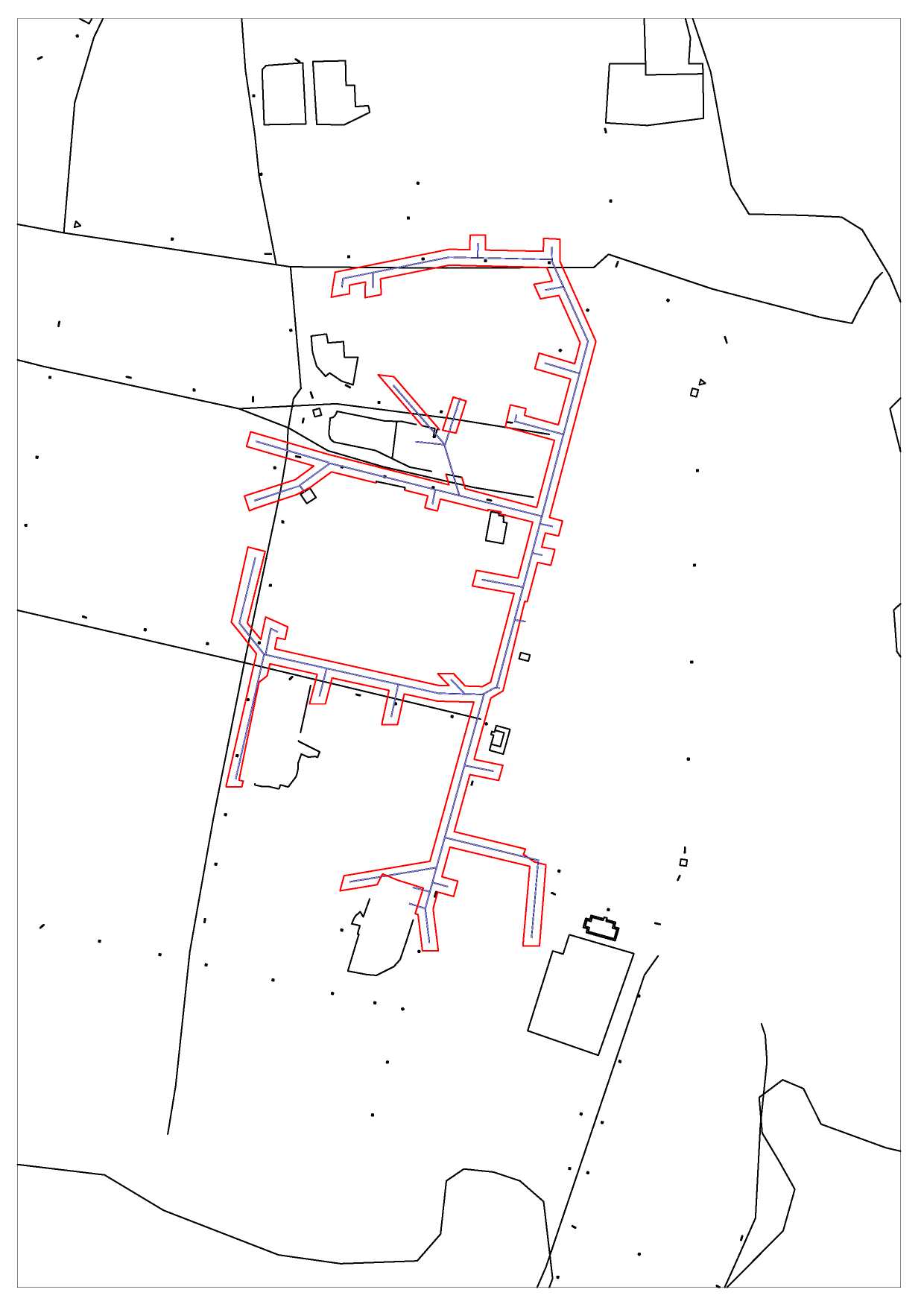 